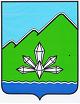 АДМИНИСТРАЦИЯ ДАЛЬНЕГОРСКОГО ГОРОДСКОГО ОКРУГА                 ПРИМОРСКОГО КРАЯПОСТАНОВЛЕНИЕ14 марта .                             г. Дальнегорск                        № 146 – па Об установлении размера платы за содержаниедетей в муниципальных дошкольных образовательныхучреждениях Дальнегорского городского округа	В связи с удорожанием затрат, учитываемых при установлении родительской платы за содержание детей вмуниципальных дошкольных образовательныхучреждениях Дальнегорского городского округа, руководствуясь статьей 52.1 Закона Российской Федерации от 10 июля 1992 года № 3266-1 «Об Образовании», решением Думы Дальнегорского городского округа от 30.10.2008г № 916 «О проекте Положения «О родительской плате за содержание детей в муниципальных дошкольных образовательных учреждениях Дальнегорского городского округа», администрация Дальнегорского городского округаПОСТАНОВЛЯЕТ:Установить с 01 апреля 2012 года размер платыза содержание детей в муниципальныхдошкольных образовательных учреждениях Дальнегорского городского округа:- в группах дневного (12-часового) пребывания 	- 1270 рублей в месяц;- в группах круглосуточного пребывания- 1400рублей в месяц.2. Опубликовать настоящее постановление в газете «Трудовое слово»3. Настоящее постановление вступает в силу со дня его официального опубликования, но не ранее 01 апреля 2012 года.Глава Дальнегорскогогородского округа                                                                           Г.М.Крутиков